Fotokonkurss  „TALLINNA KOOLINOORTE XXX SPORDIMÄNGUD“Tallinna Haridusamet kuulutab Tallinna koolinoorte sportmängude 30-nda aastapäeva puhul välja fotokonkursi „Tallinna Koolinoorte XXX spordimängud“.Fotokonkursi tingimused:Teema. Fotod peavad kajastama 2011/12. õppeaastal Tallinnas toimunud koolispordi võistlusi.Osavõtuõigus. Fotokonkursist võivad osa võtta kõik Tallinna fotohuvilised, v.a konkursi korraldamisega seotud isikud.Konkursi ajakava. Võistlustöid saab esitada 1. märtsist  kuni 31. maini 2012. Konkursi tulemused avalikustatakse Tallinna Haridusameti kodulehel ning Tallinna hariduse 2011/12. õa aastaraamatus.Konkursi kategooriad. Konkurss korraldatakse kahes vanuserühmas: lapsed/õpilased (kuni 18 a) ja täiskasvanud (18 ja vanemad)Võistlustööde arv. Iga osaleja võib võistlusele esitada kuni 5 fototNõuded fotodele. Fotosid oodatakse konkursile digitaalselt. Pilte saab konkursile esitada alates 1. märtsist 2012 avatud üleslaadimislehe kaudu üle Interneti aadressil http://foto.haridus.ee maksimaalselt 10 MB suuruste .jpg failidena. Diapositiiv- või negatiivfilmile pildistatud tööd tuleb esitada digitaliseeritult JPG failiformaadis. Pildifaili pikem külg peab olema vähemalt 2500 pikslit, pikema külje maksimumpikkus on 6000 pikslit. Fototöötlus on lubatud ainult mõistlikul määral piltide tehnilise kvaliteedi toetamiseks. Korraldajatel on õigus küsida autorilt võrdluseks kaamera originaalfaili (RAW või JPG), slaidi või negatiivi, samuti infot võtteolukorra kohta.Auhinnad. Auhinnad parimate tööde autoritele paneb välja Tallinna Haridusamet. Parimatest töödest koostatakse näitus ja need avaldatakse Tallinna hariduse 2011/12.õa aastaraamatus.Žürii ja hindamiskriteeriumid. Žüriisse kuuluvad Andres Vakra (esimees), Toomas Vahur Lihtmaa, Urmas Sadam, Leini Jürisaar, Katrin Ressar.Fotode hindamisel võetakse eelkõige arvesse oskust tabada huvitavaid momente, detaile ja meeleolusid, mida toetab pildi tehniline teostus. Piltide kasutamine. Korraldajatel on õigus tasuta kasutada konkursil ära märgitud pilte koos autori nimega Tallinna Haridusameti kodulehel ning Tallinna Haridusameti poolt väljaantavates trükistes, sh Tallinna hariduse 2011/12. õa aastaraamat. Autori vastutus. Fotode autor vastutab enda ja piltide kohta esitatud andmete õigsuse eest ja kinnitab, et ta on konkursile saadetud piltide autor. Autor peab jälgima, et esitatava foto laadimine õnnestus. 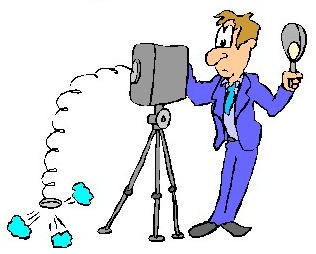 Täiendav info:Andres VakraKoolivälise töö osakonna juhatajaTallinna HaridusametTel 6404977andres.vakra@tallinnlv.ee 